ПРЕДШКОЛСКА УСТАНОВА „ДЕЧЈА РАДОСТ“ БАБУШНИЦАул. 7 Бригаде  бр. 18, 18330 Бабушница, тел: 010/385-202, e-mail: pubabusnica@mts.rs www.pudecjaradost.rs     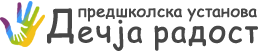 ОБРАЗАЦ ПОНУДЕПонуда бр. ________________ од __________________ за набавку воћа, поврћа и сродних производа за потребе наручиоца, број  6/2021ОПШТИ ПОДАЦИ О ПОНУЂАЧУ2.  ОПИС ПРЕДМЕТА НАБАВКЕПредмет набавке је набавка воћа, поврћа и сродних производа за потребе наручиоца, а све према спецификацији датој у наставку.У Обрасцу структуре цене који је у наставку, Понуђач ће дати цене предметних добара за потребе наручиоца. Јединичне цене свих појединачних производа су фиксне и не могу се мењати без сагласности Наручиоца. У обрасцу су дате планиране количине, с тим да се набављене количине могу разликовати, али јединичне цене остају непромењене.До промена цена може доћи само из објективних разлога који се нису могли знати у време подношења понуда.Квалитет испоручених добара мора бити у складу са важећим стандардима за поједине врсте артикала, као и у складу са важећим санитарно- хигијенским прописима. С обзиром на врсту набавке, роба увек мора бити свежа, одређеног квалитета, са важећим роком трајања, упакована у одговарајућу амбалажу, чувана на одређеној температури (смрзнута роба),  довезена до просторија установе где се врши пријем и контрола примљене робе.Понуђач гарантује за набавку, квалитет и редовну испоруку по требовању наручиоца хране-прехрамбених производа.Гарантни рок за испоручена добра је рок који је назначен на паковању, односно према роковима који су важећи за одређену врсту добара.Испорука ће се вршити на адреси Наручиоца, Предшколска установа „Дечја радост“ Бабушница, улица 7. Бригада број 1, Бабушница.Испорука је сукцесивна, свакодневна по потреби наручиоца, а по претходно примљеном требовању од Наручиоца, путем телефона, усмено или писмено.Трошкови транспорта падају на терет понуђача, без обзира на наручену количину, коју наручилац назначи приликом сваке наруџбине. Трошкови случајне пропасти ствари током транспорта падају на терет понуђача.Уколико се на испорученим добрима који су предмет ове набавке установи било какав недостатак, наручилац ће доставити писмену рекламацију понуђачу у року од 3 дана. Понуђач је у обавези да   изврши замену неисправних добара  у року од 5 дана од дана пријема рекламације, а уколико то не учини, наручилац има право на накнаду штете.Преставник Наручиоца је у обавези да приликом сваке испоруке добара изврши квалитативни пријем добара и то: За добра са роком трајања, тако што утврђује  да ли је до истека рока остало  више од половине декларисаног рока,За добра у оригиналном паковању, тако што утврђује да ли је паковање неоштећено.Уколико представник Наручиоца приликом квалитативног пријема добара утврди да иста нису прописаног квалитета и рока трајања, одбиће пријем  и записнички констатовати недостатке у квалитету и року употребе добара и у истом обавезати Понуђача да изврши нову испоруку добара уговореног квалитета најкасније у року од 5 дана од дана потписивања записника о рекламацији, а добра која су била предмет пријема одмах вратити  Понуђачу.Преставник Наручиоца је обавезан да приликом сваке испоруке добара изврши квантитативни пријем добара. Квантитативни  пријем добара врши се бројањем и мерењем, а на основу отпремнице добављача, с тим што се оригинално паковање не отвара, већ се евидентира број који је назначен на транспортном пакету.Преставник Наручиоца је дужан да понуђачу  стави приговор на количину добара која се испоручују, одмах приликом преузимања добара што ће се записнички и констатовати и у истом обавезати Произвођача да испоручи недостајућа добра у року од 5 дана од дана потписивања записника о рекламацији.Уколико преставник наручиоца приликом квалитативног и квантитативног пријема добара утврди да су испоручена добра одговарајућа, обавезан је да потпише отпремницу чиме констатује да је извршен  квантитативни и квалитативни пријем испоручених добара.Понуђена добра морају у свим аспектима одговарати захтевима наручиоца и важећим стандардима квалитета који одговарају прописима о производњи и промету животних намирница, морају бити хигијенски и бактериолошки исправни, са приложеном потврдом  о контроли квалитета производа приликом испоруке добара, здравственој исправности намирница, роком важења и сл. и свим осталим одговарајућим сертификатима о исправности животних намирница, чиме се потврђује да испоручена добра одговарају прописима о квалитету и здравственој исправности дефинисаних законом о безбедности хране („Сл.гласник РС“ бр. 41/09).За учешће у поступку избора најповољнијег понуђача учествују понуђачи код којих не постоје основи за искључење из поступка сходно члану 111. Закона о јавним набавкама („Сл. гласник Републике Србије“, бр. 91/2019). Понуђач који учествује у поступку предметне набавке, мора испунити додатне услове за учешће у поступку набавке, дефинисане чл.114-117. Закона о јавним набавка, („Сл. гласник Републике Србије“, бр. 91/2019),  и то:Технички и стручни капацитет- Понуђач треба да у моменту подношења понуде  поседује - користи  минимум 1 доставно возило за допрему добара.Својим потписом понуђач потврђује да не постоје основи за искључење из члана 111. Закона о јавним набавкама као и да испуњава горе наведени додатни услов. У случају потребе Наручилац може затражити од понуђача да достави и конкретне доказе о испуњености услова.3. ОБРАЗАЦ СТРУКТУРЕ ЦЕНЕНабавка воћа, поврћа и сродних производа за потребе наручиоцаТабела обрасца структуре цене, попуњава се на следећи начин:У колони 4 уписује се јединична цена без ПДВ-а.У колони 5 уписује се укупна цена без ПДВ-а која се добија множењем потребне количине и јединичне цене без ПДВ-а. (5=3х4)У колони 6 уписује се износ ПДВ-а.У колони 7 уписује се укупна цена са ПДВ-ом која се добија сабирањем укупне цене без ПДВ-а и износа ПДВ-а. (7=5+6) Напомена: Количине су изведене на основу досадашњег утрошка и на основу процене лица одговорних за набавку и трошeње намирница за припрему оброка.   Унете количине нису фиксне, јер зависи од броја уписане и долазеће деце који увек варира тако да и количине варирају. 4. ОБРАЗАЦ ПОНУДЕза рангирање понуда ће се упоређивати укупна цена услуге без ПДВ-а у  укупну цену треба да буду урачунати сви трошкови које добављач има приликом реализације исте за дата добра и оквирне количине из табеле. Испоручена количина појединих добара се може разликовати од планиране али појединачне цене артикала се не смеју мењати без објективних разлога.уколико понуђач није обвезник ПДВ-а, у колони за ПДВ то и написати.са најповољнијим понуђачем склопиће се уговор о континуираној набавци воћа, поврћа и сродних производа за потребе наручиоца.Назив понуђача:Адреса понуђача:Матични број понуђача:Порески идентификациони број понуђача (ПИБ):Име особе за контакт:Електронска адреса понуђача (e-mail):Телефон:Телефакс:Број рачуна понуђача и назив банке:Лице овлашћено за потписивање уговораР.бр.НазивартиклаКарактеристикеЈед.мереКол.Банане 1000 гр.кг.100Јабука1000 гр.кг.70Крушка1000 гр.кг.10Бресква1000 гр.кг.15Мандарина1000 гр.кг.30Грожђе1000 гр.кг.50Киви1000 гр.кг.12Јагоде1000 гр.Кг./Трешње1000 гр.кг./Наранџа1000 гр.кг.15Црни лук1000 гр.кг.20Кромпир1000 гр.кг.200Млади кромпир1000 гр.кг./Пасуљ1000 гр.кг.20Купус1000 гр.кг.50Млади купус1000 гр.кг./Зелена салата1000 гр.кг./Краставац1000 гр.кг.40Парадајз1000 гр.кг.40Корнишони1000 гр.кг30Спанаћ1000 гр.кг.05Паприка за пуњење/ком.500Сува паприка за пуњење/ком.150Шаргарепа1000 гр.кг.20Шљиве 1000 гр.кг20Лимун1000 гр.кг2Тиквице1000 гр.кг5Сочиво1000 гр.кг4Цвекла1000 гр.кг.3Ротквице1000 гр.кг./Сува кајсија1000 гр.кг.2Суве шљиве1000 гр.кг.2Место:Понуђач:Датум:Р.бр.ОписЈ.М.Кол.Јединична цена 
без ПДВ-аУкупна цена 
без ПДВ-аИзнос ПДВ-аУкупна цена 
са ПДВ-ом12345= 3x467= 5+61.Банане кг.1002.Јабукакг.703.Крушкакг.104.Бресквакг.155.Мандаринакг.306.Грожђекг.507.Кивикг.128.ЈагодеКг./9.Трешњекг./10.Наранџакг.1511.Црни луккг.2012.Кромпиркг.20013.Млади кромпиркг./14.Пасуљкг.2015.Купускг.5016.Млади купускг./17.Зелена салатакг./18.Краставацкг.4019.Парадајзкг.4020.Корнишоникг3021.Спанаћкг.522.Паприка за пуњењеком.50023.Сува паприка за пуњењеком.15024.Шаргарепакг.2025.Шљиве кг2026.Лимункг227.Тиквицекг528.Сочивокг429.Цвеклакг.330.Ротквицекг./31.Сува кајсијакг.232.Суве шљивекг.2∑УКУПНОУКУПНОУКУПНОУКУПНОМесто:Понуђач:Датум:Набавка воћа, поврћа и сродних производа за потребе наручиоца1Укупна цена без ПДВ-а 2ПДВ3Укупна цена са ПДВ-ом4Начин плаћања (до 30 дана од испостављања рачуна)________ дана5Рок важења понуде ________ дана6Рок испоруке (не дужи од 7 дана )________ данаМесто:Понуђач:Датум: